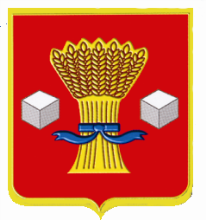 Администрация Светлоярского муниципального района Волгоградской областиПОСТАНОВЛЕНИЕот 12.04.2017 г.                            № 781О создании постоянной комиссии по вопросам рекультивации земель на территории Светлоярского муниципального района Волгоградской областиВ соответствии со статьями 11 и 72 Земельного кодекса Российской Федерации, Приказом Минприроды РФ и Роскомзема от 22.12.1995 № 525/67 «Об утверждении Основных положений о рекультивации земель, снятии, сохранении и рациональном использовании плодородного слоя почвы», постановлением Правительства Российской Федерации от 23.02.1994 № 140 «О рекультивации земель, снятии, сохранении и рациональном использовании плодородного слоя почвы»,  п о с т а н о в л я ю:1. Утвердить положение о постоянной комиссии по вопросам рекультивации земель на территории Светлоярского муниципального района Волгоградской области (приложение №1).2. Утвердить состав постоянной комиссии при администрации Светлоярского муниципального района по вопросам рекультивации земель на территории Светлоярского муниципального района Волгоградской области (приложение № 2).3. Отделу по муниципальной службе, общим и кадровым вопросам администрации Светлоярского муниципального района Волгоградской области (Сорокалетова Е.В.): - опубликовать настоящее постановление в районной газете Светлоярского муниципального района Волгоградской области «Восход»;- разместить настоящее постановление в сети Интернет на официальном сайте Светлоярского муниципального района Волгоградской области.4. Контроль за исполнением настоящего постановления возложить на заместителя главы Светлоярского муниципального района Волгоградской области Ю.Н. Ускова.Глава муниципального района                                                                     Б.Б. КоротковС.С. МорозовПриложение № 1к постановлению администрацииСветлоярского муниципальногорайона № __ от ____ г.ПОЛОЖЕНИЕО ПОСТОЯННОЙ КОМИССИИ ПО ВОПРОСАМ РЕКУЛЬТИВАЦИИ ЗЕМЕЛЬ НА ТЕРРИТОРИИ СВЕТЛОЯРСКОГО МУНИЦИПАЛЬНОГО РАЙОНА1.Общие положения1.1. Настоящее Положение разработано в целях обеспечения рекультивации земель, снятия, сохранения и рационального использования плодородного слоя почвы, а также усиления контроля за своевременным восстановлением нарушенных земель и вовлечения их в хозяйственный оборот и определяет правовое положение, задачи, функции, права и организацию деятельности постоянной комиссии по вопросам рекультивации земель на территории Светлоярского муниципального района (далее – комиссия).1.2. Комиссия образована для организации процедуры приемки (передачи) рекультивированных, неиспользованных, подвергнувшихся негативному воздействию, самовольно нарушенных земель, а также для рассмотрения других вопросов, связанных с восстановлением нарушенных земель.1.3. Комиссия в своей работе руководствуется Конституцией Российской Федерации, Земельным кодексом Российской Федерации, Постановлением Правительства Российской Федерации от 23.02.1994 № 140 «О рекультивации земель, снятии, сохранении и рациональном использовании плодородного слоя почвы», совместным Приказом Министерства охраны окружающей среды и природных ресурсов Российской Федерации и Комитета Российской Федерации по земельным ресурсам и землеустройству от 22.12.1995 № 525/67 «Об утверждении основных положений о рекультивации земель, снятии, сохранении и рациональном использовании плодородного слоя почвы» и настоящим Положением.2. Основные задачи и функции комиссии2.1. Основными задачами являются:- организация и проведение приемки (передачи) рекультивированных земель;- рассмотрение вопросов и принятие решений о приемке (передаче) рекультивированных земель;- обеспечение выполнения юридическими и физическими лицами условий приведения нарушенных земель в состояние пригодное для дальнейшего использования.2.2. Основные функции комиссии:- осуществляет прием письменных извещений о завершении работ по рекультивации земель. В зависимости от характера нарушенных земель и дальнейшего использования рекультивированных участков комиссия в месячный срок уточняет и дополняет перечень материалов необходимых для представления в комиссию;- для приемки рекультивированных земель с выездом на место формирует рабочую комиссию из членов комиссии с привлечением представителей заинтересованных государственных и муниципальных органов и организаций (по согласованию);- проводит проверку проектной и иной документации, фактически выполненных работ, их качество и соответствие предъявляемым нормативам;- осуществляет приемку рекультивированных земель в натуре;- по результатам проведенной проверки составляет акт приемки-сдачи рекультивированных земель.3. Состав и организация деятельности комиссии3.1. Деятельность комиссии осуществляется на принципах коллегиального рассмотрения вопросов и принятия в пределах своей компетенции согласованных решений.3.2. Комиссия состоит из председателя, заместителя председателя, секретаря и членов комиссии. Персональный состав комиссии утверждается постановлением Администрации муниципального района.        3.3. Председатель комиссии:- осуществляет общее руководство и контроль за работой комиссии;- планирует работу комиссии;- утверждает акт приемки-сдачи рекультивированных земель;- проводит заседания комиссии;- осуществляет иные полномочия, отнесенные к его компетенции.В отсутствие председателя комиссии его функции осуществляет заместитель председателя комиссии.3.4. Секретарь комиссии:- рассматривает документы и заявления заинтересованных лиц о рассмотрении вопросов в соответствии с компетенцией комиссии;- готовит заседания комиссии и обеспечивает необходимые условия ее работы;- ведет и оформляет протоколы заседания комиссии, направляет их заинтересованным лицам;- отвечает за учет и сохранность документов;- извещает членов комиссии о времени и месте проведения заседания; - осуществляет иные полномочия.3.5. Заседания комиссии проводятся по мере необходимости и считаются правомочными, если на них присутствуют 2/3 ее состава.3.6. Решение принимается простым большинством голосов. В случае равенства голосов, решающим является голос председательствующего на заседании комиссии. Председательствующий голосует последним.3.7. Заседания комиссии оформляются протоколом, который оформляется в течении 3 (трех) рабочих дней после заседания комиссии. Протокол после оформления подписывается всеми членами комиссии в течении 5 (пяти) рабочих дней.3.8. Приемку рекультивированных участков с выездом на место осуществляет рабочая комиссия, которая утверждается председателем (заместителем) в 10-дневный срок после поступления письменного извещения от юридических (физических) лиц сдающих земли.3.9. Рабочая комиссия формируется из членов комиссии, представителей заинтересованных государственных и муниципальных органов и организаций. В работе комиссии принимают участие представители юридических лиц или граждане, сдающие и принимающие рекультивированные земли, также при необходимости специалисты подрядных и проектных организаций, эксперты и другие заинтересованные лица.3.10. Состав комиссии формируется таким образом, чтобы была исключена возможность возникновения конфликта интересов, которые могли бы повлиять на принимаемые комиссией решения.3.11. При возникновении прямой или косвенной заинтересованности члена комиссии, которая может привести к конфликту интересов, член комиссии не голосует по данному вопросу.4. Права и полномочия комиссии4.1. Комиссия для решения поставленных задач и выполнения возложенных функций обладает следующими полномочиями:- при приеме извещений о завершении работ по рекультивации запрашивает необходимые материалы в зависимости от характера нарушенных земель и дальнейшего использования рекультивированных участков;- при приемке рекультивированных земельных участков рабочая комиссия, сформированная из членов постоянной комиссии, проверяет:- соответствие выполненных работ утвержденному проекту рекультивации;- качество планировочных работ;- мощность и равномерность нанесения плодородного слоя почвы;- наличие и объем неиспользованного плодородного слоя почвы, а также условия его хранения;- полноту выполнения требований экологических, агротехнических, санитарно-гигиенических, строительных и других нормативов, стандартов и правил в зависимости от вида нарушения почвенного покрова и дальнейшего целевого использования рекультивированных земель;- качество выполненных мелиоративных, противоэрозионных и других мероприятий, определенных проектом или условиями рекультивации земель (договором);- наличие на рекультивируемом участке строительных и других отходов;- наличие и оборудование пунктов мониторинга рекультивированных земель, если их создание было определено проектом или условиями рекультивации нарушенных земель;- иными полномочиями, предусмотренными настоящим Положением и действующим законодательством.4.2. При проведение выездной проверки возможно проведение фото- и (или) видеосъемок. Полученные фото и видеоматериалы являются приложением к акту приемки-сдачи рекультивированных земель.4.3. По результатам приемки рекультивированных земель комиссия вправе продлить (сократить) срок восстановления плодородия почв (биологический этап), установленный проектом рекультивации, или внести в органы местного самоуправления предложения, об изменении целевого использования сдаваемого участка в порядке установленным земельным законодательством.4.4. При выявлении фактов порчи и уничтожения плодородного слоя почвы, невыполнения или некачественного выполнения обязательств по рекультивации нарушенных земель, несоблюдения установленных экологических и других стандартов, правил и норм при проведении работ, связанных с нарушением почвенного покрова, комиссия может обратиться в соответствующие органы для привлечения юридических, должностных и физических лиц к административной и другой ответственности, установленной действующим законодательством.5. Порядок приемки и передачи рекультивированных земель5.1. Приемка-передача рекультивированных земель осуществляется в месячный срок после поступления в постоянную комиссию письменного извещения о завершении работ по рекультивации, к которому прилагаются следующие материалы:- копии разрешений на проведение работ, связанных с нарушением почвенного покрова, а также документов, удостоверяющих право пользования землей и недрами;- выкопировка из плана землепользования с нанесенными границами рекультивированных участков;- проект рекультивации, заключение по нему государственной экологической экспертизы;- данные почвенных, инженерно-геологических, гидрогеологических и других необходимых обследований до проведения работ, связанных с нарушением почвенного покрова и после рекультивации нарушенных земель;- схема расположения наблюдательных скважин и других постов наблюдения за возможной трансформацией почвенно-грунтовой толщи рекультивированных участков (гидрогеологический, инженерно-геологический мониторинг) в случае их создания;- проектная документация (рабочие чертежи) на мелиоративные, противоэрозионные, гидротехнические и другие объекты, лесомелиоративные, агротехнические и иные мероприятия предусмотренные проектом рекультивации, или акты об их приемке (проведение испытаний);
- материалы проверок выполнения работ по рекультивации осуществленных контрольно-инспекционными органами или специалистами проектных организаций в порядке авторского надзора, а также информации о принятых мерах по устранению выявленных нарушений;- сведения о снятии, хранении, использовании, передаче плодородного слоя, подтвержденные соответствующими документами;- отчеты о рекультивации нарушенных земель по форме № 2-ТП (рекультивация) за весь период проведения работ, связанных с нарушением почвенного покрова на сдаваемом участке.Перечень указанных материалов уточняется и дополняется комиссией в зависимости от характера нарушенных земель и дальнейшего использования рекультивированных участков.5.2. В случае неявки представителей сторон сдающих и (или) принимающих рекультивированные земли, при наличии сведений о их своевременном извещении и отсутствии ходатайства о переносе срока выезда рабочей комиссии на место, приемка земель может быть осуществлена в их отсутствие.5.3. Лица, включенные в состав рабочей комиссии информируются через соответствующие средства связи (телеграммой, телефонограммой, факсом и т.п.) о начале работы рабочей комиссии не позднее чем за 5 (пять) рабочих дней до приемки-сдачи рекультивированных земель в натуре.5.4. Объект считается принятым после утверждения председателем (заместителем) комиссии акта приемки-сдачи рекультивированных земель в двух экземплярах по форме утвержденной настоящим Положением. Первый экземпляр направляется в адрес заявителя, второй экземпляр передается на хранение секретарю комиссии.     Управляющий делами администрацииСветлоярского муниципального района				           Т.В. РаспутинаС.С. МорозовПриложение 2к постановлению администрации Светлоярского муниципального районаот ________.2017 г. № ______Состав постоянной комиссии по вопросам рекультивации земель на территории Светлоярского муниципального районаЮ.Н. Усков        -        заместитель главы Светлоярского муниципального района 			     Волгоградской области, председатель комиссии;А.П. Зайцев        -       начальник отдела по сельскому хозяйству и продовольствию    администрации Светлоярского муниципального района    Волгоградской области, заместитель председателя комиссии;Члены комиссии:С.Д. Чернецкая   -       начальник отдела по управлению имуществом и земельными ресурсами администрации Светлоярского муниципального     района Волгоградской области;А.И. Рукосуев     -      директор МУП «Райземуправление»;В.И. Жуков         -       главный архитектор отдела архитектуры, строительства и 	ЖКХ  администрации Светлоярского муниципального района        Волгоградской области;Л.В. Селезнева   -	 начальник юридического отдела администрации 			     Светлоярского муниципального района Волгоградской     области;С.С. Морозов     -	     консультант отдела по управлению муниципальным                                               имуществом и земельными ресурсами администрации 		   	     Светлоярского муниципального района Волгоградской 			     области, секретарь комиссииУправляющий делами администрацииСветлоярского муниципального района                          			Т.В. Распутинак постановлению администрацииСветлоярского муниципального       районаот __________.2017 г. № _____УтверждаюПредседатель постоянной комиссии по рекультивации земельСветлоярского муниципального района____________________________ Ю.Н. Усков«_____»_____________________2017 г.АКТ ПРИЕМКИ - СДАЧИ РЕКУЛЬТИВИРОВАННЫХ ЗЕМЕЛЬ"____" ___________ 2017 г.              				Рабочая комиссия,   утвержденная постановлением администрации Светлоярского муниципального района от «___»______________201___г. № ______ в составе:председателя _________________________________________________________(Фамилия И.О., должность и место работы)членов комиссии: _____________________________________________________(Фамилия И.О., должность и место работы)____________________________________________________________________________________________________________________________________________________________________________________________________________в присутствии  (представители   юридического   лица   (гражданин), сдающего (и принимающего) земли, подрядных организаций, проводящих рекультивацию    нарушенных    земель,    специалисты    проектных организаций, эксперты и др.):_____________________________________________________________________(Фамилия И.О., должность и место работы (жительства), в качестве кого участвует)________________________________________________________________________________________________________________________________________1. Рассмотрела представленные материалы и документы:____________________________________________________________________(перечислить и  указать  когда  и кем составлены,  утверждены, выданы)________________________________________________________________________________________________________________________________________________________________________________________________________________2. Осмотрела   в   натуре   рекультивированный  участок  послепроведения ____________________________________________________________(виды работ, связанных с нарушением почвенного покрова)и произвела необходимые контрольные обмеры и замеры:____________________________________________________________________________________________________________________________________________(площадь рекультивированного участка, толщина нанесенного плодородного слоя почвы и др.)3. Установила,  что  в  период  с  «____»_____________ 201__  г.   по «____»___________ 201___ г. выполнены следующие работы: ______________________________________________________________________(виды, объем и стоимость работ: планировочные, мелиоративные, противоэрозионные, снятие и нанесение плодородного слоя почвы и потенциально-плодородных пород с указанием площади и его толщины, лесопосадки и др.)Все работы выполнены в соответствии с утвержденными проектнымиматериалами ___________________________________________________________(в случае отступления указать по каким причинам, с кем и когда согласовывались допущенные отступления)и рекультивированный участок,  площадью _______  га  пригоден  (не пригоден с указанием причин) для использования ___________________________________________________________________________________________________________(в сельском хозяйстве - по видам угодий, условиям рельефа, возможностям______________________________________________________________________механизированной обработки, пригодности для возделывания______________________________________________________________________сельскохозяйственных культур и указанием периода восстановления______________________________________________________________________плодородия почв; лесохозяйственных целей - по видам лесных______________________________________________________________________насаждений; под водоем - рыбохозяйственный, водохозяйственный,______________________________________________________________________для орошения, комплексного использования  и др.; под______________________________________________________________________строительство - жилое, производственное и др.; для рекреационных,______________________________________________________________________природоохранных, санитарно-оздоровительных целей)4. Рабочая комиссия решила:а) принять  (частично  или полностью) рекультивированные земли площадью _______ га с последующей передачей их в__________________________________(наименование юридического лица, фамилия и.о. гражданина) ______________________________________________________________________(собственность, аренда и др.)Для дальнейшего использования под __________________________________(целевое назначение);______________________________________________________________________б) перенести приемку рекультивированных земель (полностью  или частично) с  указанием  причин (недостатков) и установлением срока по их устранению)_________________________________________________________________________________________________________________________________в) перенести  сроки  восстановления плодородия почв или внести предложение об    изменении    целевого     назначения     земель, предусмотренных проектом рекультивации (с указанием причин)_______________________________________________________________________________________________________________________________________________Акт приемки - передачи рекультивированных земель  составлен  в трех  экземплярах и после утверждения председателем Постоянной комиссии по рекультивации:1-й экз. остается на хранении в Постоянной комиссии;2-й экз.   направляется  юридическому  или  физическому  лицу, которое сдавало рекультивированный участок;3-й экз.   направляется  юридическому  или  физическому  лицу, которому передается рекультивированный участок.Председатель рабочейКомиссии:                   	______________________                        ______________    (подпись)                                                          (Фамилия И.О.)Члены рабочейкомиссии:                          ______________________                       ______________                 (подпись)                                                             (Фамилия И.О.)